CHARTER REVISION COMMISSION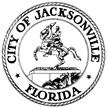            Urban Services District SubcommitteeAnn-Marie Knight, ChairAGENDADecember 6, 20192:30 p.m. to 4:30 p.m.   Call to OrderApproval of 11.15.19 meeting minutesSubcommittee discussion Update from full CRC committee meetingSubcommittee Chair commentsData Review Comparison/contrast between city and county conditions pre-consolidation with current conditionsNorthwest Economic Development Trust FundTypes of Investment AuthoritiesGuest Speakers:Lori Boyer, CEO of DIA at 3p.m.Dawn Lockhart, COJ-Director Of Strategic Partnerships at 3:45 p.m.Other BusinessPublic Comment (As time permits)AdjournCommittee Goal:  Through an assessment of historical and current facts and data, our goal is to consider relevant information to aide in possible recommendations (1) to propose establishing an Urban Core Investment Authority and (2) to addressing unfilled promises of consolidationNovember Meetings theme:  Assess current state